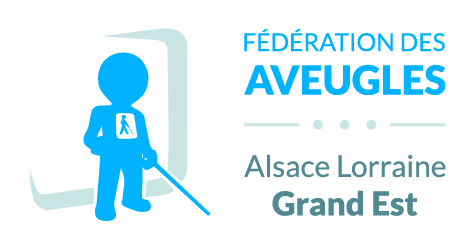 Rapport d’activitÉs 2020Éditorial du PrésidentL’année 2020 fut à bien des égards une année pas comme les autres, avec un virus venu de nulle part et qui, au fil des mois, a fini par faire son œuvre, notamment chez les plus fragiles ; situation à laquelle notre association a tenté de faire face.Les restrictions dans nos déplacements au quotidien et les nombreuses contraintes liées aux règles mises en place pour juguler la pandémie ont été assez éprouvantes pour certains d’entre-nous, et je suis heureux qu’à l’heure où j’écris ces lignes, l’espoir est bien palpable autour de nous. On sent que les gens ont envie de passer à autre chose.Nos membres ont besoin de recréer du lien social, de se voir physiquement, de passer de bons moments ensemble. Nos salariés eux aussi n’aspirent qu’à pouvoir retrouver un bon niveau d’activité, et je suis sûr qu’ils répondront présents pour relancer la machine économique, ce qui permettra à notre association de poursuivre ses missions pour aider les déficients visuels, et plus particulièrement de faire respecter les droits liés au handicap.Malgré toutes ces difficultés pour se rencontrer en présentiel, mes collègues administratrices et administrateurs ont répondu présent pour la tenue de nos différents Conseils d’Administrations par voie numérique, ce pourquoi je les remercie tout particulièrement. Nous avons su nous adapter aux nouvelles conditions de travail à distance, et je suis heureux que cette pandémie aura au moins permis de booster l’utilisation de nouveaux outils de communication.Pour ce qui concerne nos projets de restructuration du siège pour y créer de nouveaux pôles d’activité, notre réflexion a bien muri et nous allons pouvoir entrer dans une phase de concrétisation, en désignant notamment l’architecte qui nous accompagnera pour les travaux.Les aides financières apportées par la Fédération des Aveugles de France dans le cadre du soutien à nos projets sont bien sûr déterminantes. Nous avons d’ailleurs mis en place une convention qui en permettra d’en faire le suivi, et qui je l’espère sera également une garantie pour les autres acteurs qui cofinanceront ces travaux, ou pour inciter encore d’autres partenaires à nous rejoindre.Donc au final, une année qui, mis à part une baisse notoire du chiffre d’affaires de notre entreprise adaptée, aura été moins compliquée comparativement à l’impact qu’a eu cette crise sur l’ensemble de l’économie.Nous sommes bien décidés à relever les manches, car nous sommes déterminés plus que jamais à aller de l’avant et offrir demain à notre Fédération un nouveau visage, un endroit où les Strasbourgeois et les gens de passage auront envie de venir.***Présentation Depuis plus d’un siècle, la Fédération des Aveugles Alsace Lorraine Grand Est représente, soutient et défend les personnes en situation de handicap visuel, qu’elles soient aveugles ou malvoyantes. Reconnue de mission d’utilité publique, elle accompagne les déficients visuels au quotidien, dans différents aspects de leur vie. Elle est à l’origine de la création de plusieurs structures et établissements qui partagent les objectifs suivants :Veiller à l’intégration sociale et professionnelle des personnes handicapées visuelles ;Aider les déficients visuels de tous âges dans leurs actions au quotidien ;Œuvrer en faveur de l’emploi des déficients visuels ;Accroître leur bien-être en luttant contre leur isolement et en favorisant leur autonomie ;Améliorer l’accessibilité pour les non-voyants et les malvoyants ;Lutter contre l’indifférence et sensibiliser aux difficultés liées à la cécité et la malvoyance.L’action de notre Fédération s’articule autour de trois missions fondamentales :une mission d’accompagnement : être auprès des personnes aveugles ou malvoyantes, leur apporter de l’aide et des réponses, quel que soit leur âge ou leur situation, constitue un rôle primordial de la Fédération. Celle-ci est un lieu ouvert qui s’adresse aussi bien aux personnes touchées par ce handicap qu’à leurs proches. Elle les accompagne et les conseille à toutes les étapes de la vie sur des sujets aussi variés que la reconnaissance de leurs droits, la scolarité, les solutions de déplacement et d’accessibilité, le matériel adapté, etc. La Fédération est également un lieu de partage et de rencontres qui, via les activités proposées mais aussi les échanges entre adhérents, permet à chacun de dépasser son handicap et de gagner en autonomie.une mission pour l’emploi : lors de sa création en 1909, la vocation de la Fédération était de proposer un travail aux personnes aveugles et malvoyantes dans des conditions qui leur soient adaptées. Aujourd’hui encore, elle emploie des travailleurs handicapés dans deux entreprises adaptées et trois centres de distribution de travail à domicile. L’insertion professionnelle des personnes déficientes visuelles représente donc l’une des préoccupations premières de la Fédération et un sujet sur lequel elle a une réelle légitimité à agir et à s’engager.une mission de représentativité et défense des droits : la Fédération des Aveugles Alsace Lorraine Grand Est constitue, avec près de 600 membres, une importante association au niveau régional. Elle a été créée « par et pour » les déficients visuels et ceux-ci jouent un rôle central dans sa gouvernance, son fonctionnement et ses grandes orientations. À ce titre, elle représente les personnes aveugles et malvoyantes au niveau local et régional, ainsi qu’au niveau national, via la Fédération des Aveugles et Amblyopes de France dont elle est membre. Son action vise à défendre leurs droits, à favoriser l’accessibilité partout et pour tous, à faire reconnaître les spécificités du handicap visuel… Elle agit en ce sens auprès des administrations concernées, des pouvoirs publics mais également du grand public, grâce à des actions de sensibilisation.Nos valeurs :La Fédération s'engage résolument dans une action humaniste et citoyenne au service et pour la promotion des personnes aveugles et handicapées visuelles. Elle fonde son action sur des valeurs fortes largement partagées :L'entraide et le partage doivent permettre à chacun d'accéder à l'information, la connaissance et d’accroître son autonomie, que ce soit dans sa vie personnelle, sociale ou professionnelle.L'égalité : la Fédération milite pour une société égalitaire et inclusive qui garantisse à chacun une réelle égalité des chances, quel que soit son parcours ou son handicap.Le Conseil d’administrationPrésident : M. Gabriel REEBSecrétaire Général : M. Jacques VON DER MARCKTrésorière : Mme Doris KIEFFERLes Vice-PrésidentsVice-Président délégué de la Moselle : Vincent DELLA ROCCAVice-Présidente déléguée du Haut-Rhin : Michèle MULLERVice-Président délégué du Bas-Rhin : Fabien SIMONAdministrateurs non ou malvoyantsM. Jean-Claude BOEGLINM. Cyprien DE JABRUNM. Josian FIXMme Odile HOCHARDMme Christelle KNEZM. Christian LUDMANNMme Jessica LUXM. Jean-Marc MANENTIM. Jean-François MILLOTM. Victor ROOSMme Cathie SAMTMANNM. Charles SCHMITM. Gilles TRAUTMANNAdministrateurs voyantsMme Hélène DOLLFUSM. Robert FUCHSM. Pierre STEMMERM. Benoit LAUGELComité des sagesM. Jean-Paul REIBELM. René SCHAADM. Fernand STRAUMANNPrésident d’honneur M. Victor ROOSVice-Présidente d’HonneurMme Lucette LUTTEMBACHER***Chiffres clés 2020  582 membres dont : 428 membres actifs138 membres sympathisants6 membres bienfaiteurs8 membres d’honneur2 membres personnes morales En 2020, 27 membres ont été admis et 22 membres nous ont quittés : 12 sont décédés, 2 ont démissionné, 8 ont été radiés pour non-paiement de la cotisation.Ressources humaines au 31/12/2020 : 117 salariés  Dont : 43 ouvriers 23 Commerciaux Terrain24 employés9 cadres11 personnes sur la plate-forme téléphonique de Douai7 personnes sur la plate-forme téléphonique de StrasbourgL’Entreprise Adaptée emploie 55 personnes reconnues travailleurs handicapés. A ceux-ci s’ajoutent 21 usagers de l’ESAT Les Ateliers du Petit Prince.***Faits marquants 2020Plan d’action pour continuer d’accompagner les membres durant la crise sanitaireLa Fédération des Aveugles Alsace Lorraine Grand Est a adapté ses services afin de poursuivre sa mission d’accompagnement des personnes déficientes visuelles pendant le confinement. Des groupes de conversation Messenger pour les salariés et des échanges téléphoniques réguliers pour les membres ont été mis en place pour garder le contact, rassurer et lever les doutes, mais aussi être à l’écoute des besoins de chacun. Les administrateurs de la Fédération des Aveugles Alsace Lorraine Grand Est ont ainsi fait tout leur possible pour trouver des solutions si des problèmes survenaient dans le quotidien des personnes déficientes visuelles. Notre association s’est également attachée à relayer de manière accessible tout au long du confinement les dernières informations qui concernaient directement les personnes déficientes visuelles (gestes barrières, attestation de déplacement, etc.). La Fédération a également participé à l’effort national pour soutenir les services médicaux en faisant un don de 19 000 gants aux personnels médicaux du Nouvel Hôpital Civil de Strasbourg, de l’Abrapa et à des infirmières. Un petit guide du reconfinement pour les personnes déficientes visuelles a également été mis en place puis actualisé régulièrement à l’occasion du second confinement. Participation aux travaux de l’HAS pour une meilleure prise en compte des gestes barrières pour les populations déficientes visuelles.La Fédération des Aveugles Alsace Lorraine Grand Est a participé à l’élaboration de supports pour préparer la période de déconfinement et faciliter la prise en compte des spécificités des déficients visuels. En partenariat avec la Fédération des Aveugles de France, une vidéo en audiodescription expliquant les gestes barrières, une vidéo sur les personnes à risque, des fiches métiers et un support à destination du grand public ont été produits.Une Assemblée Générale connectée Reportée au 24 octobre 2020 du fait de la situation sanitaire, l’AG 2020 de la Fédération s’est tenue sous forme de visioconférence. A retenir : l’élection de Doris Kieffer, nouvelle trésorière, et la remise de médailles vers de nombreuses personnes pour leurs actions durant l’année 2020. Vous pouvez consulter le Rapport d’Activités 2019 de la Fédération des Aveugles Alsace Lorraine Grand Est en cliquant ici.Municipales de Strasbourg 2020 : échanges avec les candidats après l’envoi d’un livret blanc sur l’accessibilitéA l’approche des élections municipales de Strasbourg, la Fédération des Aveugles Alsace Lorraine Grand Est a soumis diverses propositions en matière d’accessibilité, sous forme d’un livret blanc transmis à l’ensemble des candidats. Celui-ci aborde les problématiques d’accessibilité de la voierie, des transports, des Etablissements Recevant du Public (ERP) ainsi que l’accès à l’emploi pour les personnes déficientes visuelles. Suite à l’envoi du livret blanc, des rencontres ont été organisées avec les candidats au sein de l’Espace Culture et Loisirs de la Fédération du lundi 17 au vendredi 29 février 2020. Ces moments de rencontres avaient pour objectif de faire prendre conscience des difficultés rencontrées par les personnes déficientes visuelles à Strasbourg. De plus, il s’agissait de permettre aux membres de s’exprimer sur ce sujet qui les concerne directement, et de démontrer le désir de la Fédération de faire évoluer la politique pour une ville plus inclusive par le dialogue et l’action concrète.Sortie de la BD « Vies incroyables : le handicap en action »La Fédération des Aveugles Alsace Lorraine Grand Est a contribué à partir de 2019 au chapitre sur le handicap visuel de la bande dessinée « Vies incroyables : le handicap en action » signée par les auteurs strasbourgeois Nicolas Kempf et Yann Sougey-Fils. Pour plus d’infos, cliquez ici.Participation de l’équipe de tir de la Fédération des Aveugles Alsace Lorraine Grand Est au championnat de France de tir 2020L’équipe de tir de la Fédération des Aveugles Alsace Lorraine Grand Est constituée de Christian LUDMANN, Jean-Christian ROCROU et Joël BRION a pris part au championnat de France de tir du 11 au 14 février 2020 à NIORT (79). Elle était accompagnée pour cela des bénévoles de l’A.S. des Douanes de Strasbourg qui les ont assistés tout au long de la compétition et du séjour. Christian LUDMANN n’a pu conserver son titre de champion de France gagné l’année précédente et a terminé au pied du podium avec une 4ème place, Jean-Christian ROCROU, médaille de bronze 2019, et Joël BRION se contentant de places honorables. Il ne leur reste plus maintenant qu’à s’entrainer en vue des prochains championnats en 2021. Des ateliers collaboratifs pour développer ses compétences à destination des salariés de la FédérationTravailler en équipe, parler de soi, donner plus de poids à son profil, développer son optimisme et sa gratitude, … La Fédération des Aveugles Alsace Lorraine Grand Est a organisé durant le dernier semestre de 2020 des ateliers collaboratifs pour les salariés de son Entreprise Adaptée et de son ESAT Les Ateliers du Petit Prince, animés par l’association Activ’Action. Ces ateliers permettent aux salariés de travailler sur leurs différentes compétences. Celles-ci leur sont utiles autant sur le plan professionnel que personnel. Ces ateliers visent aussi le bien-être au travail des salariés de la Fédération. Pour plus d’infos, cliquez ici.Accompagnement au recrutement de serveurs-guides du restaurant Dans Le Noir ? de StrasbourgLa Fédération des Aveugles Alsace Lorraine Grand Est a eu le plaisir d’accompagner le recrutement de sept personnes déficientes visuelles, dont certains sont membres de la Fédération, pour le poste de serveurs-guides dans le nouveau restaurant Dans Le Noir ? au sein de l’hôtel Hilton de Strasbourg. Pour plus d’infos, cliquez ici.Réunion de printemps du groupement de Strasbourg, Molsheim et SaverneSamedi 29 février 2020, les membres de la Fédération des Aveugles Alsace Lorraine Grand Est se sont retrouvés au restaurant de l’Ancienne Douane à Strasbourg pour une réunion d’information du groupement de Strasbourg, Molsheim et Saverne. Au programme : présentation des deux nouvelles responsables de groupements Jessica LUX et Christelle KNEZ, annonce des sorties 2020 (annulées du fait du contexte sanitaire) et informations relatives aux nouvelles technologies et aux démarches administratives.Formations à l’informatique adaptéeNotre Espace Culture et Loisirs à Strasbourg a pu ouvrir ses portes à nos membres durant l’été 2020. Parmi les activités proposées, des formations à l’informatique adaptée sur smartphones et PC afin de faciliter l’usage du numérique à nos membres et ainsi les faire gagner en autonomie.Projet de restructuration du siège social de l’association et développement de nouvelles activitésLa Fédération des Aveugles Alsace Lorraine Grand Est travaille depuis 2020 sur un grand projet de restructuration de son siège social ainsi que sur le développement de nouvelles activités qui pourront être proposées aux travailleurs handicapés de son entreprise adaptée ainsi qu’à ses membres, pour ce elle a obtenu une aide financière directe de 100 000 € et un prêt de 150 000 € sur 10 ans de la Fédération des Aveugles de France.   ***Nos MissionsAccompagnement	Le service socialL’année 2020 aura été une année particulière, qui aura au moins permis de développer une nouvelle façon de travailler : le télétravail !Un aménagement quelque peu compliqué pour le service social qui a besoin de rencontrer les membres de notre Fédération pour le suivi administratif qu’il prodigue, ainsi que pour la vente de matériel adapté.Comme chacun, il a fallu acquérir de nouveaux réflexes : port du masque, désinfection des mains et du mobilier avant et après chaque rendez-vous, mise en place de plexiglass pour garantir une protection supplémentaire à nos membres et au personnel, rendez-vous téléphoniques avec nos membres les plus vulnérables, pour compléter différents dossiers et traiter un maximum de demandes par voie numérique, et enfin, une grande première… visite à domicile !Pour nos membres également, il a fallu modifier leurs habitudes et se tenir à une prise de rendez-vous obligatoire pour pouvoir se rendre dans les locaux de la fédération.Malgré cela, les missions d’aide, de conseils, d’orientation ont pu se tenir même si plusieurs sensibilisations qui devaient avoir lieu ont dû malheureusement être annulées.Nous avons aussi eu le plaisir d’organiser et de participer au recrutement de la société « Dans le Noir ? » qui devait ouvrir un restaurant dans le noir au sein de l’hôtel Hilton ; ouverture repoussée en raison de la crise sanitaire.En conclusion, nous sommes heureux d’avoir pu honorer un peu moins de 130 rendez-vous pour nos membres malgré les 11 semaines de fermeture que nous avons connu et le télétravail rendu obligatoire.Les activités de culture, sport et loisirsTout au long de l’année, notre Fédération propose à ses membres des activités de culture, sport et loisirs, avec pour objectif de lutter contre l’isolement des déficients visuels et de leur donner l’opportunité de prendre part à des activités adaptées. Les groupements locauxNos différents groupements locaux assurent une animation du territoire au plus proche des adhérents en organisant plusieurs fois par an des sorties ou temps d’échanges. Néanmoins, en 2020, la crise sanitaire a fortement impacté la vie de nos groupements, rendant très difficile l’organisation d’activités. Plusieurs activités prévues, comme par exemple une sortie au château du Haut-Koenigsbourg et un sentier pieds nus à Mutterscholtz pour le groupement Stramosa, ont dû être reportées puis annulées.Quelques sorties ont tout de même été organisées :Le 29 février, les membres du groupement de Strasbourg, Molsheim et Saverne se sont retrouvés au restaurant de l’Ancienne Douane à Strasbourg pour la traditionnelle réunion d’information du printemps. L’occasion de présenter officiellement les deux nouvelles responsables de groupement Christelle KNEZ et Jessica LUX. Pour plus d’infos, cliquez ici.Le 2 mars, les membres du groupement de Thionville de la Fédération des Aveugles Alsace Lorraine Grand Est se sont rendus au château de La Grange pour une visite guidée. Voir l’article et les photos en cliquant ici.Le 6 mars, le groupement de Metz/Thionville a organisé une soirée crêpes conviviale.Durant l’été, le groupement de Colmar a accueilli au mois de juillet les membres de l’Espace Culture et Loisirs pour une visite de la ville en petit train suivie d’un déjeuner au restaurant. Au mois d’août, les membres du groupement de Colmar sont venus visiter Strasbourg en Batorama avec les membres de l’Espace Culture et Loisirs. Après un déjeuner au restaurant, les membres ont passé un après-midi convivial à l’Espace Culture et Loisirs.En parallèle, afin de garder le lien avec nos membres malgré la situation sanitaire, les responsables de groupement ont appelé plusieurs fois dans l’année les différents membres de leurs groupements, afin de prendre de leurs nouvelles et être à l’écoute de leurs besoins.Les responsables de groupements locaux - Metz/Thionville : M. Charles SCHMIT- Sarreguemines : M. Hubert O’RELLY en remplacement de M. Charles RUDLOFF- Haguenau : M. Laurent DORFFER- Colmar/Sélestat : M. Patrice HENRION- Mulhouse : M. Jean-Luc GEHIN- Strasbourg/Molsheim/Saverne : Mme Jessica Lux et Mme Christelle KnezL’espace culture et loisirsL’Espace Culture et Loisirs de la Fédération des Aveugles Alsace Lorraine Grand Est se situe au 26, rue de la Première Armée à Strasbourg. Il est animé par Thomas LEBEZ, Majda ABDARI et Gaston FAURE, service civique.Les activités récurrentes : Plusieurs activités restent ancrées dans le planning hebdomadaire de l’Espace Culture et Loisirs car elles suscitent de l’intérêt, de l’engouement et une continuité.Ainsi, pour la troisième année consécutive, le yoga est animé par Murielle tous les lundis de 14h30 à 15h45 : 1h15 de détente, où des bienfaits se font ressentir au niveau du corps. La piscine du mardi à la Kibitzenau ne fédère plus autant et la participation des membres est aléatoire, une réflexion sur le changement de lieu avait débuté avant le confinement.Le showdown a pris de l’ampleur. Ce sport qui allie la technique, la concentration, la rapidité sait motiver les jeunes et les moins jeunes. Plusieurs créneaux sont proposés, les mercredis et samedis après-midi de 14h à 17h30 (pour la compétition : 6 membres en moyenne), ainsi que les mercredis matin de 10h à 12h (pour le loisir : 6 membres en moyenne). Chaque personne a un niveau de jeu différent, mais une bonne émulation favorise la motivation pour le plus grand plaisir des sportifs !Les marches attirent entre 2 et 7 personnes. En moyenne, nous pratiquons 5km mais les distances peuvent aller jusqu’à 14km. Dans Strasbourg ou dans les villes environnantes, ce sport alterne la rapidité, l’attention, et est source de plaisir car nous sommes au grand air, par temps de pluie ou de soleil.Les sorties à la journée entre balades et déjeuner au restaurant sont très prisées par les membres.L’atelier cuisine du vendredi est le moment tant attendu par les membres. Outre le fait de bien manger, c’est avant tout un lieu de rencontre et d’échanges, où toutes les générations viennent participer. 12 personnes en moyenne participaient chaque semaine mais, aux vues de la situation sanitaire, nous avons dû revoir le nombre de participants à la baisse, puis annuler complètement l’atelier. Les ateliers de cuisine étaient dirigés par les membres. Au fil des semaines, chaque membre qui le souhaitait faisait découvrir une recette aux autres membres.Les activités variables :Nous essayons de multiplier les activités et les lieux de visite avec la philosophie de se dire que de nombreux endroits doivent être accessibles. L’année 2020 a débuté avec la programmation d’un brunch qui a rassemblé 18 membres un samedi matin.Un projet avait débuté en novembre avec les membres pour la visite de l’Assemblée nationale à Paris. Le rendez-vous à la gare est donné à 6h30 le mercredi 12 février, nous nous sommes rendus avec 22 membres à Paris pour la journée avec au programme la visite de l’Assemblée nationale. Après la visite, nous sommes allés déjeuner et, pour digérer notre repas, rien de mieux qu’une balade jusqu’au Champ de Mars. Nous avons clôturé la journée avec une photo de groupe devant la tour Eiffel.Cette année a été marquée par des évènements d'une ampleur mondiale ! La pandémie que nous connaissons aujourd'hui marque profondément nos esprits par sa situation inédite mais aussi par toutes les mesures de protection qui ont changé durablement nos modes de vie et nos rapports humains.Pendant le période estival de juillet et août, nous avons alterné randonnées et visites en plus de certaines activités récurrentes.Nous avons rendu visite à nos amis du groupement de Colmar au mois de juillet, les membres ont profité d’un tour en petit train, organisé par le responsable du groupement de Colmar Patrice Henrion, pour visiter la ville. Puis, nous avons déjeuné tous ensemble au restaurant. Le groupement de Colmar est venu à Strasbourg au mois d’août. Au programme : une visite en batorama puis déjeuner au restaurant et après-midi convivial à l’ECL.Au mois d’août, 12 membres ont eu l’occasion de visiter l’église orthodoxe de Strasbourg et de déguster un repas slave :En entrée : du Borsch, une sorte de soupe chaude à la viande, aux choux et à la betterave. Servi avec la crème fraîche et un petit morceau de citron.En plat principal : du Pelmenis, viande tranchée couverte avec de la pâte servie chaudes avec la crème fraîche.Et en dessert : un gâteau « Medovik ». Ce gâteau se compose de plusieurs couches de pâte au miel. Entre les couches se trouve une crème délicate à base de beurre et de crème fraîche.En octobre, les membres ont pu faire un aller dans les airs, ressentir le vent sur le corps et percevoir de nouvelles sensations en faisant un tour dans le ciel en ULM. Situé sur la base ULM de Kogenheim, nous attendions notre instructeur qui arriva par le ciel et qui a atterri devant nous. Après quelques explications sur la machine et sur la nature environnante, les membres ont vécu une belle expérience d’une durée de 20 minutes. A tour de rôle, assis confortablement dans la cabine derrière le pilote, l’ULM effectua un petit trajet sur la piste, avant de partir plein gaz et s’envoler. Quelle liberté ! Quel silence tout en haut, une expérience inoubliable et que nous referons sans hésiter au printemps. L’accompagnementComme les années précédentes, il est assez difficile de trouver des bénévoles sur la durée, étant donné que la participation des membres varie fortement d’un jour à l’autre, et que prévoir à l’avance l’encadrement reste une gymnastique complexe.Mais cette année, plusieurs bénévoles nous ont quitté pour cause de vulnérabilité face aux virus. Nous avons quelques membres malvoyants qui aident à guider lors de sorties, ce qui nous aide fortement, comme à la piscine ou lors de marches.Il est important d’avoir un réseau de bénévoles, mais pouvoir les impliquer chaque semaine sur des activités pérennes n’est pas facile.Tous les huit mois, nous avons un nouveau jeune en service civique qui aide beaucoup pour l’accueil, l’accompagnement et la mise en place d’activités. Gaston a terminé son service civique en mai 2020 pendant le confinement.Pour conclure, la fréquentation de l’Espace Culture et Loisirs est assez stable pour les activités « phares » comme le yoga, la piscine, la marche, le showdown et les ateliers de cuisine.Afin de faciliter le "vivre ensemble", l’Espace Culture et Loisirs se veut avant tout un lieu d'accueil, de rencontres, de partage, d'échanges, d'informations et d'activités.Les activités sportivesCOMPTE RENDU SPORTIF DE L’EQUIPE DE TIR MALVOYANTEAnnée 2019/2020Au cours de l’année sportive 2019/2020 l’équipe de tir à participé à différentes manifestations, régionales, interrégionales ou nationales.1 : CRITÉRIUM DE LORRAINE.Du 26 octobre 2019 au 18 janvier 2020, l’équipe de tir à participé aux quatre tours préliminaires et s’est qualifiée pour la finale qui s’est tirée à DIEUZE (57) le 22 février 2020 donnant les résultats suivants :1er Christian LUDMANN2ème Jean Christian ROCROU3ème Joël BRION.2 : FÉDÉRATION SPORTIVE ET GYMNIQUE DU TRAVAIL (F.S.G.T.)Après avoir participé aux trois premiers tours qualificatifs et la finale du 16 octobre 2019 au 11 janvier 2020, cinq tireurs se sont qualifiés pour participer au championnat d’Alsace le 1er février 2020 à KALTENHOUSE (67) donnant le classement suivant :1er    ROCROU J. Christian2ème WAGNER Cédric3ème LUDMANN Christian4ème SAYEG Nael (Jeune tireur)5ème  BRION JoëlLe championnat de France FSGT qui devait avoir lieu le 13 juin 2020 a été annulé à cause des mesures sanitaires.3 : FÉDÉRATION FRANÇAISE DE TIR.Après avoir participé aux tirs qualificatifs d’arrondissement, départementaux et régionaux, trois tireurs se sont qualifiés pour le championnat de France qui s’est tenu à NIORT du 10 au 15 février 2020 donnant les résultats suivants.4ème LUDMANN Christian5ème ROCROU Jean Christian7ème BRION Joël.Pour mémoire en 2019 au championnat de France à LORIENT, Christian LUDMANN avait été sacré champion de France et Christian ROCROU médaille de bronze.De son côté, Christian LUDMANN a été invité par la Fédération de tir autrichienne à participer au H.R.C. (Home Range Cup) World Shooting Para Sport, qui s’est tenu du mois de novembre 2019 au mois de février 2020 auquel participaient les meilleurs tireurs européens malvoyants. Christian s’est classé 18ème sur 24.DIVERSChristian LUDMANN s’est ensuite durant l’année 2020, occupé de trouver une salle pour la pratique du showdown, salle qui a été trouvée à l’US Egalitaire de Strasbourg, avec conclusion d’un accord pour les licenciés de ce sport. Enfin, des démarches ont été faites pour obtenir des aides financières pour l’achat de matériel et la pratique de ce sport.SAISON 2020/2021La crise sanitaire a mis fin à tous les rassemblements dans les stands de tir. Toutes les compétitions ont été suspendues ou annulées.Toutefois, l’équipe de tir malvoyante de la Fédération des Aveugles Alsace Lorraine Grand Est, autorisée par les textes en vigueur durant la pandémie, a continué à s’entrainer au stand de tir du Racing Club de Strasbourg, une fois par semaine, entourée pour cela des bénévoles de la section tir de l’AS Douanes de Strasbourg.***Emploi L’une des principales missions de la Fédération des Aveugles Alsace Lorraine Grand Est, à travers l’Entreprise Adaptée et l’ESAT, est de permettre à des personnes en situation de handicap visuel d’accéder à l’emploi dans des conditions adaptées et cela en garantissant un projet professionnel en lien avec les aspirations et les capacités des salariés. Notre Fédération emploie 138 personnes dont 21 usagers présents au sein de l’ESAT dont le rattachement est effectif depuis le 1er janvier 2020.Le Bilan 2020 des structures de travail :La multiplication, l’optimisation et surtout la réorganisation des différents canaux de vente a permis de donner une nouvelle dimension à note force commerciale. Cette stratégie commerciale maintenue, malgré la période de pandémie vécue durant les 10 derniers mois de l’année 2020, est l’un des facteurs clés de résistance à cette période économique de crise inédite. Il a été notamment décidé de créer et de nommer des Managers de région afin de donner une proximité au management de nos commerciaux. A date, 2 Managers sont en poste, l’un sur la région Sud-Ouest, l’autre sur la région Nord-Ouest. Ce processus est évidemment amené à se poursuivre. L’autre évolution consiste en la modification de certains contrats VRP en contrat salarié de Délégué Commercial. Ce statut offrant davantage de stabilité et de sentiment d’appartenance à nos équipes commerciales.Ces évolutions associées à un investissement de nos équipes commerciales ainsi qu’à une vigilance et une analyse micro-économique de nos marchés à participé à compenser l’impact d’un exercice impacté par la crise de la COVID et une chute prévisionnelle du CA sur l’année 2020 de – 27% pour finalement s’afficher à – 18%. Les chiffres dans le détail pour les métiers traditionnelsBasés sur le portefeuille de commandesTERRAIN : CA 2019 = 2 633 273 €  /  CA 2020 = 2 032 499 € soit une baisse de 600 774 € HT ce qui représente une diminution de - 22.781 %TELEPHONE : CA 2019 = 932 462 €  /  CA 2020 = 981 064 €  soit une hausse de 48 602 € HT ce qui équivaut à une augmentation de + 5.21 %TOTAL GENERAL             : CA 2019 = 3 565 735 €  /  CA 2020 = 3 013 564 € soit une diminution de – 552 171 € HT soit une baisse de – 15.49 %. SOIT UNE SITUATION D'ÉQUILIBRE.Le résultat consolidé de l’exercice 2020 pour notre Fédération est bénéficiaire et s’élève à 238 418 € (Social et Entreprise Adaptée cumulés) contre un résultat bénéficiaire de 289 127 € en 2019.Ce résultat s’explique notamment par : Une activité commerciale optimisée en se positionnant sur des marchés d’opportunités afin de répondre aux attentes,Le recours au dispositif du chômage partiel,Une collecte du 10% record,Une vigilance des dépenses et autres achats. ***Représentativité et défense des droits	SensibilisationEn 2020, la Fédération des Aveugles Alsace Lorraine Grand Est a mené deux actions majeures de sensibilisation au handicap visuel. A noter qu’en raison de la situation sanitaire, de nombreuses sensibilisations n’ont pu être maintenues.Municipales de Strasbourg 2020 : échanges avec les candidats après l’envoi d’un livret blanc sur l’accessibilitéA l’approche des élections municipales de Strasbourg, la Fédération des Aveugles Alsace Lorraine Grand Est a soumis diverses propositions en matière d’accessibilité, sous forme d’un livret blanc transmis à l’ensemble des candidats. Celui-ci aborde les problématiques d’accessibilité de la voierie, des transports, des Etablissements Recevant du Public (ERP) ainsi que l’accès à l’emploi pour les personnes déficientes visuelles. Suite à l’envoi du livret blanc, des rencontres ont été organisées avec les candidats au sein de l’Espace Culture et Loisirs de la Fédération du lundi 17 au vendredi 29 février 2020. Ces moments de rencontres avaient pour objectif de faire prendre conscience des difficultés rencontrées par les personnes déficientes visuelles à Strasbourg. De plus, il s’agissait de permettre aux membres de s’exprimer sur ce sujet qui les concerne directement, et de démontrer le désir de la Fédération de faire évoluer la politique pour une ville plus inclusive par le dialogue et l’action concrète.Sortie de la BD « Vies incroyables : le handicap en action »La Fédération des Aveugles Alsace Lorraine Grand Est a contribué à partir de 2019 au chapitre sur le handicap visuel de la bande dessinée « Vies incroyables : le handicap en action » signée par les auteurs strasbourgeois Nicolas Kempf et Yann Sougey-Fils et publiée le 5 décembre 2020. La Fédération travaille actuellement sur une version accessible aux personnes en situation de handicap. Pour plus d’infos, cliquez ici.Défense des droitsLes administrateurs de la Fédération des Aveugles Alsace Lorraine Grand Est participent au niveau local et national à de nombreux groupes de travail et commissions sur les thèmes du handicap, de l’accessibilité, des transports, de l’emploi, du tourisme ou encore de la citoyenneté.
Au niveau national, deux élus sont administrateurs de la Fédération des Aveugles de France, son président Gabriel REEB a été mandaté par le CA pour le suivi de l'accès au numérique par le pôle informatique et accessibilité, et Victor Roos, est le Premier Vice-Président de la Fédération nationale. Celle-ci mène régulièrement des actions de lobbying auprès des pouvoirs publics nationaux, ainsi qu’européens par le biais de l’Union Européenne des Aveugles. Elle est également très impliquée dans la ConFédération Française pour la Promotion Sociale des Aveugles et Amblyopes (CFPSAA) qui rassemble les principales associations françaises agissant pour la déficience visuelle, et ce afin de présenter un point de vue unitaire sur les questions les concernant.
Notre Fédération est particulièrement active sur les sujets d’accessibilité et s’efforce de faire reconnaître les droits des personnes handicapées visuelles sur ces questions. Afin de favoriser l’accessibilité numérique, le Président de la Fédération des Aveugles Alsace Lorraine Grand Est, Gabriel REEB, a fait plusieurs interventions en décembre aux Journées d'étude technologies et déficience visuelle, organisées par la Fédération des Aveugles de France en ligne.La Fédération a participé à l’élaboration de supports pour préparer la période de déconfinement et faciliter la prise en compte des spécificités des déficients visuels. En partenariat avec la Fédération des Aveugles de France, une vidéo en audiodescription expliquant les gestes barrières, une vidéo sur les personnes à risque, des fiches métiers et un support à destination du grand public ont été produits. Pour plus d’infos, cliquez ici.***Mot de conclusion du secrétaire généralPour conclure ce qui précède, je ne vais pas résumer le catalogue des rôles et activités de notre association, qui est fort complet, mais mettre l’accent sur certains points qui me paraissent importants. La crise sanitaire liée au Covid a fondamentalement modifié la vie des gens, et notamment celle de nos membres et des salariés de notre association. Tout cela a généré des inquiétudes, des modifications dans nos comportements, dans la façon d’appréhender l’existence, dans les rapports humains qui ont été profondément bouleversés.Malgré cela, notre association a pu maintenir une partie de nos activités professionnelles, notamment grâce au télétravail, de nos activités culturelles, réduites mais pas inexistantes, et surtout, surtout un maintien du lien social afin de minimiser au maximum les effets psychologiques de cette crise. Et là, il faut remercier le travail accompli par les différents responsables de groupement, par leurs appels téléphoniques aux membres isolés, et un lien par envoi de mail pour informer nos membres des mesures prises par l’association face à la crise et ce, grâce à Karine, qui a su apaiser par ses mots et ses informations, l’angoisse de certains de nos membres.Et pour terminer, je dirais que cette crise n’a pas empêché l’association de poursuivre sa mission et surtout ses projets de restructuration.